ORDERBY THE COMMISSION:On February 10, 2015, Cypress Telecommunications, Corp. (Company), utility code 310524, filed an Application seeking a Certificate of Public Convenience pursuant to 66 Pa. C.S. § 1102(a)(2), evidencing Commission approval of the discontinuance and abandonment of Interexchange Carrier Reseller (IXC Reseller) services to the public in the Commonwealth of Pennsylvania.The Company was originally certificated to provide telecommunications services as an IXC Reseller at Docket No. A-310524 within Pennsylvania on October 2, 1997.  The Company never provided telecommunications services in Pennsylvania and therefore has no customers.  The Company paid the $350 filing fee.  No protests were made since the Application was filed and no hearings were held.  In addition, no motions or petitions were filed in this proceeding.  Upon full consideration of all matters of record pertaining to the Application, we find that approval of the Application would not be detrimental to the public interest; THEREFORE,IT IS ORDERED:That the Application of Cypress Telecommunications, Corp. is hereby approved.That a Certificate of Public Convenience be issued pursuant to 66 Pa. C.S. § 1102(a)(2) authorizing the Discontinuance and Abandonment of Interexchange Carrier Reseller services by Cypress Telecommunications, Corp., to the public within the Commonwealth of Pennsylvania, as specified in the Application.That a copy of this Order be served on the Bureau of Corporation Tax in the Department of Revenue.That the Secretary’s Bureau cancel and remove the Cypress Telecommunications, Corp. tariff from the active files and that Cypress Telecommunications, Corp. be removed from the active lists maintained by the Bureau of Technical Utility Services and the Bureau of Administrative Services.That this case be marked closed.			BY THE COMMISSION,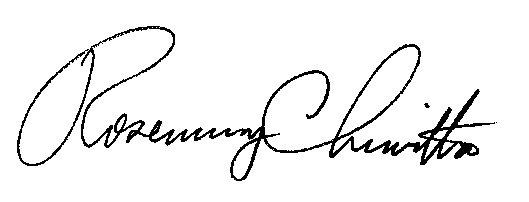 			Rosemary Chiavetta			Secretary(SEAL)    ORDER ADOPTED:  March 26, 2015ORDER ENTERED:  March 26, 2015PUBLIC UTILITY COMMISSIONPUBLIC UTILITY COMMISSIONPUBLIC UTILITY COMMISSIONPublic Meeting held March 26, 2015Public Meeting held March 26, 2015Public Meeting held March 26, 2015Commissioners Present:Commissioners Present:Robert F. Powelson, ChairmanRobert F. Powelson, ChairmanRobert F. Powelson, ChairmanRobert F. Powelson, ChairmanRobert F. Powelson, ChairmanJohn F. Coleman, Jr., Vice ChairmanJames H. CawleyPamela A. WitmerGladys M. BrownJohn F. Coleman, Jr., Vice ChairmanJames H. CawleyPamela A. WitmerGladys M. BrownJohn F. Coleman, Jr., Vice ChairmanJames H. CawleyPamela A. WitmerGladys M. BrownJohn F. Coleman, Jr., Vice ChairmanJames H. CawleyPamela A. WitmerGladys M. BrownJohn F. Coleman, Jr., Vice ChairmanJames H. CawleyPamela A. WitmerGladys M. BrownApplication of Cypress Telecommunications, Corp. for approval of the Abandonment or Discontinuance of Interexchange Carrier Reseller Services to the Public in the Commonwealth of PennsylvaniaApplication of Cypress Telecommunications, Corp. for approval of the Abandonment or Discontinuance of Interexchange Carrier Reseller Services to the Public in the Commonwealth of PennsylvaniaApplication of Cypress Telecommunications, Corp. for approval of the Abandonment or Discontinuance of Interexchange Carrier Reseller Services to the Public in the Commonwealth of PennsylvaniaA-2015-2467001A-2015-2467001